Name: __________________________________________	  Date Due: Take Home Test Instructions: You must show all work.  If you do not have enough space – use loose leaf.  All formulas must be written with work underneath.  Box all answers	1. Complete the function table. Write each as a coordinate.	2. Molly is buying packages of party favors for her birthday party. Using the table as a guide, how many packages will she need to buy to have 24 favors?	F. 8		H. 12		G. 10		 I. 14Use the table below for Exercise 3.3. What is the rule to find the value of the missing term?		A.  		B. n + 2 	C. 2n 		D. n – 24. A pizzeria charges $12 per pizza plus an addition $3 for delivery. Which equation represents the cost of having any number of pizzas delivered?		F. c = 12p 		G. c = 3p 	   H. c = 12p + 3    	 I. c = 12 + 3pUse the following information for Exercises 5-7. Ryan earns $20 for every lawn that he mows.	5. Which equation can be used to find t, the total amount Ryan will earn after mowing n lawns?		A. t = 20n		 B. n = 20t 	C. t = 20 + n 	D. n = 20 + t6. How much will Ryan earn if he mows 15 lawns?		F. $40 		G. $150 	H. $200	 I. $300	7. Which of the following is a solution of the inequality h + 9 < 20?		F. 13 		G. 12 		H. 11		 I. 108. The inequality a < 10 represents the ages a that qualify for a child ticket. Which children in the Rogers’ family qualify for a child ticket?		A. Chris, Megan, Piper		B. Piper only		C. Chris and Megan		D. Piper and Mark9. Which inequality is graphed below?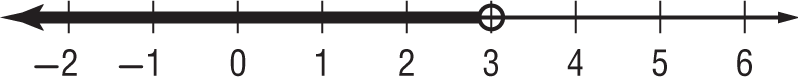 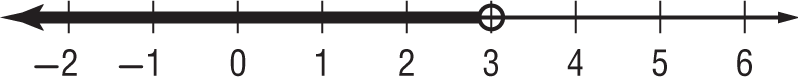 		F. x ≥ 3 		G. x < 3 	H. x ≤ 3 	I. x > 310. Miguel has at least $250 in his savings account. Which inequality represents this situation?		A. m < 250	 B. m > 250 	C. m ≤ 250 	D. m ≥ 25011. Which of the following inequalities has the solution shown below?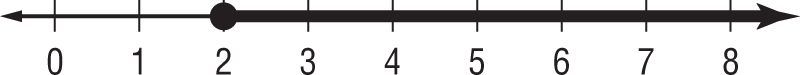 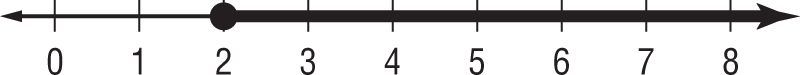 		F. 3x ≤ 6 		G. 3x < 6 	H. 3x ≥ 6	 I. 3x > 6Solve and graph each inequality.	12. 3 + y ≥ 12				      13. 5m < 30			            14.  ≤ 6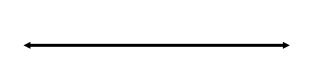 